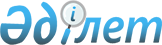 Об утверждении Правил получения направления, проведения конкурса и наделения полномочиями частного судебного исполнителя
					
			Утративший силу
			
			
		
					Приказ Министра юстиции Республики Казахстан от 27 февраля 2015 года № 125. Зарегистрирован в Министерстве юстиции Республики Казахстан 17 марта 2015 года № 10470. Утратил силу приказом и.о. Министра юстиции Республики Казахстан от 26 ноября 2015 года № 593     Сноска. Утратил силу приказом и.о. Министра юстиции РК от 26.11.2015 № 593 (вводится в действие с 01.01.2016).      В соответствии с пунктом 1 статьи 145 Закона Республики Казахстан «Об исполнительном производстве и статусе судебных исполнителей», ПРИКАЗЫВАЮ:



      1. Утвердить прилагаемые Правила получения направления, проведения конкурса и наделения полномочиями частного судебного исполнителя. 



      2. Признать утратившим силу приказ и.о. Министра юстиции Республики Казахстан от 7 марта 2014 года № 99 «Об утверждении Правил проведения конкурса на вакантную должность частного судебного исполнителя» (зарегистрированный в Реестре государственной регистрации нормативных правовых актов № 9257, опубликованный в информационно-правовой системе "Әділет" 11 апреля 2014 года).



      3. Департаменту по исполнению судебных актов Министерства юстиции Республики Казахстан обеспечить:

      1) государственную регистрацию настоящего приказа и его официальное опубликование в периодических печатных изданиях и в информационно-правовой системе «Әділет»;

      2) размещение настоящего приказа на официальном интернет-ресурсе Министерства юстиции Республики Казахстан. 



      4. Контроль за исполнением настоящего приказа возложить на Ответственного секретаря Министерства юстиции Республики Казахстан Бекетаева М.Б. 



      5. Настоящий приказ вводится в действие по истечении десяти календарных дней после дня его первого официального опубликования.      Министр                                          Б. ИмашевУтверждены            

приказом Министра юстиции    

Республики Казахстан     

от 27 февраля 2015 года № 125   

Правила

получения направления, проведения конкурса и наделения 

полномочиями частного судебного исполнителя 

1. Общие положения

      1. Настоящие Правила разработаны в соответствии с пунктом 1 статьи 145 Закона Республики Казахстан «Об исполнительном производстве и статусе судебных исполнителей» (далее – Закон) и определяют условия и порядок получения направления, проведения конкурса и наделения полномочиями частного судебного исполнителя.



      2. Направление, выданное кандидату, является основанием для участия в конкурсном отборе по наделению полномочиями частных судебных исполнителей (далее - конкурс).

      В случае несоответствия выданного направления настоящим Правилам, квалификационная комиссия (далее – комиссия) отказывает кандидату в участии в конкурсе. 



      3. Выдача направления для участия в конкурсе по наделению полномочиями частного судебного исполнителя осуществляется региональной палатой частных судебных исполнителей (далее – региональная палата) по заявлению лица имеющего лицензию частного судебного исполнителя.

      Региональная палата осуществляет выдачу направлений в сроки установленные объявлением о проведении конкурса на интернет-ресурсе Министерства юстиции Республики Казахстан (далее – Министерство).



      4. Направление выдается в соответствующую административно-территориальную единицу в пределах исполнительного округа, утверждаемой региональной палатой.



      5. Административно-территориальной единицей исполнительного округа является территория деятельности частного судебного исполнителя, которая делится на города, районы областей, районы в городе. 



      6. Направление или отказ в его выдаче предоставляются не позднее семи календарных дней с момента обращения заявителя. 



      7. Мотивированный отказ в выдаче направления предоставляется письменно. 

2. Порядок проведения конкурса

      8. Конкурс осуществляется Министерством совместно с Республиканской палатой частных судебных исполнителей (далее – Республиканская палата) из числа лиц, имеющих лицензии частного судебного исполнителя и получивших направление региональной палаты в соответствующую административно-территориальную единицу в пределах исполнительного округа.



      9. Конкурс проводится комиссией не реже одного раза в квартал в соответствии с Положением о квалификационной комиссии, утвержденным приказом и.о. Министра юстиции Республики Казахстан от 7 марта 2014 года № 93 (зарегистрированный в Реестре государственной регистрации нормативных правовых актах № 9251).



      10. В допуске к участию в конкурсе отказывается по основаниям, предусмотренным пунктом 2 статьи 140 Закона.



      11. Объявление о проведении конкурса публикуется на интернет-ресурсе www.adilet.gov.kz на казахском и русском языках.

      В объявлении указываются следующие сведения:

      местонахождение, почтовый адрес и номера контактных телефонов Министерства;

      основные требования к кандидату, предъявляемые в соответствии с  квалификационными требованиями и перечнем документов для осуществления деятельности частных судебных исполнителей, утвержденными приказом Министра юстиции Республики Казахстан от 22 января 2015 года № 32 (зарегистрированные в Реестре государственной регистрации нормативных правовых актах № 10308 от 20 февраля 2015 года); 

      порядок и сроки приема документов;

      место проведения конкурса;

      перечень документов, представляемых на рассмотрение комиссии.



      12. Министерство в течение тридцати календарных дней со дня опубликования объявления на интернет-ресурсе www.adilet.gov.kz  принимает заявления кандидатов по форме, согласно приложению 1 к настоящим Правилам.

      К заявлению прилагаются медицинские справки с наркологических и психиатрических организаций, выданные не ранее чем за месяц до их представления в комиссию, а также направление региональной палаты частных судебных исполнителей в соответствующую административно-территориальную единицу в пределах исполнительного округа, выдаваемое кандидату.

      По желанию кандидата допускается представление дополнительной информации, касающейся образования, опыта работы, профессионального уровня и репутации кандидата (копии документов о повышении квалификации, присвоении ученых степеней и званий, характеристики, рекомендации, научные публикации и тому подобное).



      13. При непредставлении или ненадлежащем оформлении документов, предусмотренных пунктом 12 настоящих Правил, кандидату в течение двух рабочих дней со дня поступления документов мотивированным письмом отказывается в дальнейшем рассмотрении заявления.



      14. Прием документов заканчивается в день окончания срока, установленного в объявлении о конкурсе.



      15. Список кандидатов, допущенных к участию в конкурсе, с указанием места, даты и времени проведения, не позднее, чем за пять рабочих дней до проведения конкурса размещается на интернет-ресурсе www.adilet.gov.kz.



      16. При явке на конкурс кандидат представляет документ, удостоверяющий личность.



      17. Комиссия проводит собеседование с кандидатами и осуществляет отбор для каждой объявленной должности, результаты комиссии оформляются протоколом заседания квалификационной комиссии при Министерстве по форме согласно приложению 2 к настоящим Правилам.

      Комиссия утверждает перечень вопросов на знание действующего законодательства об исполнительном производстве и статусе судебных исполнителей для каждой объявленной вакантной должности задаваемых кандидатам в равном объеме.



      18. Кандидат проходит собеседование по своему выбору на казахском или русском языках.



      19. Список кандидатов получивших положительный результат комиссии, а также кандидатов, не прошедших и не явившихся на конкурс, не позднее, чем на следующий день после вынесения протокола комиссии, опубликовывается на интернет-ресурсе www.adilet.gov.kz.

      В тот же срок копия протокола комиссии направляется в Республиканскую палату для принятия в ее члены. 

      Кандидатам, не прошедшим и не явившимся на конкурс, не имеется препятствий к повторному участию в последующих конкурсах.  

3. Порядок наделения полномочиями частного

судебного исполнителя

      20. Кандидат, получивший положительный результат комиссии назначается на должность частного судебного исполнителя и приступает к деятельности не позднее одного месяца с момента его назначения на должность.

      В случае, если кандидат не приступил к деятельности в указанные сроки, приказ о назначении на должность подлежит отмене. 



      21. До того как приступить к деятельности частный судебный исполнитель осуществляет действия по открытию конторы в административно-территориальной единице в пределах исполнительного округа в соответствии с направлением Региональной палаты, вступает в члены Республиканской палаты, уведомляет территориальный орган Министерства (далее – территориальный орган) об учетной регистрации и регистрируется в органах государственных доходов. 



      22. Лица, прошедшие конкурс по наделению полномочиями частных судебных исполнителей и осуществляющие деятельность не менее одного года, при переходе из одного исполнительного округа в другой в соответствии с полученным направлением, повторно в конкурсе не участвуют. 



      23. В течение пятнадцати календарных дней со дня получения направления о переходе в другой исполнительный округ частный судебный исполнитель передает в региональную палату архив, личную печать, штампы, удостоверение и бланки, а также уведомляет территориальный орган юстиции о снятии с учетной регистрации. 



      24. Изменение исполнительного округа является основанием для снятия частного судебного исполнителя с учетной регистрации в территориальном органе, в ранее осуществляемом исполнительном округе и уведомлении того территориального органа юстиции, в котором будет осуществлять свою деятельность частный судебный исполнитель.

Приложение 1           

к Условиям и порядку наделения 

полномочиями, проведения конкурса

по наделению полномочиями частного 

судебного исполнителя и     

получения направления      ФормаПредседателю квалификационной комиссии

______________________________________

от____________________________________

проживающ (-ей, его)__________________

Контактный телефон____________________ Заявление      Прошу допустить меня к участию в конкурсе по наделению

полномочиями частного судебного исполнителя в

____________________________________________________________________.

(указывается административно-территориальная единица исполнительного

округа, в которой имеется вакансия)

      С основными требованиями Условий и порядка проведения конкурса

по наделению полномочиями частного судебного исполнителя и получения

направления ознакомлен (-а), согласен (-а) и обязуюсь их выполнять. 

      Настоящим подтверждаю свою полную ответственность за

подлинность представленных мною сведений. 

      

      Прилагаемые документы: 1._________________________

                             2._________________________

                             3._____________________________________               ________________________

(Подпись)                  (Ф.И.О.(при его наличии) «____»_______________ 20__ года 

Приложение 2        

      к Условиям и порядку наделения 

полномочиями, проведения конкурса

по наделению полномочиями частного 

судебного исполнителя и      

получения направления        Форма   ПРОТОКОЛ

      заседания квалификационной комиссии

      при Министерстве юстиции Республики Казахстангород Астана                  № ____           «____»_______20____г. ПОВЕСТКА ДНЯ:      Отбор кандидатов участвующих в конкурсе на занятие вакантных

должностей частных судебных исполнителей по

____________________________________________________________________

                        (наименование региона)

      В соответствии с подпунктом 2) пункта 1 статьи 141 Закона

Республики Казахстан «Об исполнительном производстве и статусе

судебных исполнителей» (далее - Закон), Квалификационной комиссией

проведен конкурс на замещение вакантной должности частного судебного

исполнителя. 

      На основании изложенного, руководствуясь подпунктом 2) пункта 1

статьи 141 Закона, по результатам конкурса, Квалификационной комиссией.ПРИНЯТО РЕШЕНИЕ:      1. Считать прошедшими конкурс следующих лиц:___________________

_____________________________________________________________________

(наименование административно-территориального исполнительного округа)

_________________________________________________________________

                (Ф.И.О.(при его наличии) полностью)      2. Считать не прошедшим конкурс следующих лиц:

_____________________________________________________________________

              (Ф.И.О.(при его наличии) полностью)

      3. На конкурс на занятие вакантных должностей частных судебных

исполнителей не явились следующие участники:_________________________

                                  (Ф.И.О.(при его наличии) полностью)

      4. Департаменту по исполнению судебных актов Министерства

юстиции Республики Казахстан в соответствии с Законом вынести приказ

о назначении на должность частного судебного исполнителя лиц

указанных в пункте 1 настоящего протокола. 

      Лицам, указанным в пунктах 2 и 3 настоящего протокола возвратить документы, представленные на конкурс.      Председатель 

Квалификационной комиссии ___________________________________________

                          (Должность, Ф.И.О. (при его наличии)

Члены квалификационной комиссии _____________________________________

                                (Ф.И.О.(при его наличии))      М.П.

      

      Секретарь _________________________

                (Ф.И.О. (при его наличии))      «_____»____________20___г.

      (Дата вынесения протокола)
					© 2012. РГП на ПХВ «Институт законодательства и правовой информации Республики Казахстан» Министерства юстиции Республики Казахстан
				Председательствовал:Присутствовали:(Должность, Ф.И.О. (при его наличии)Члены комиссии:

(Ф.И.О. (при его наличии)